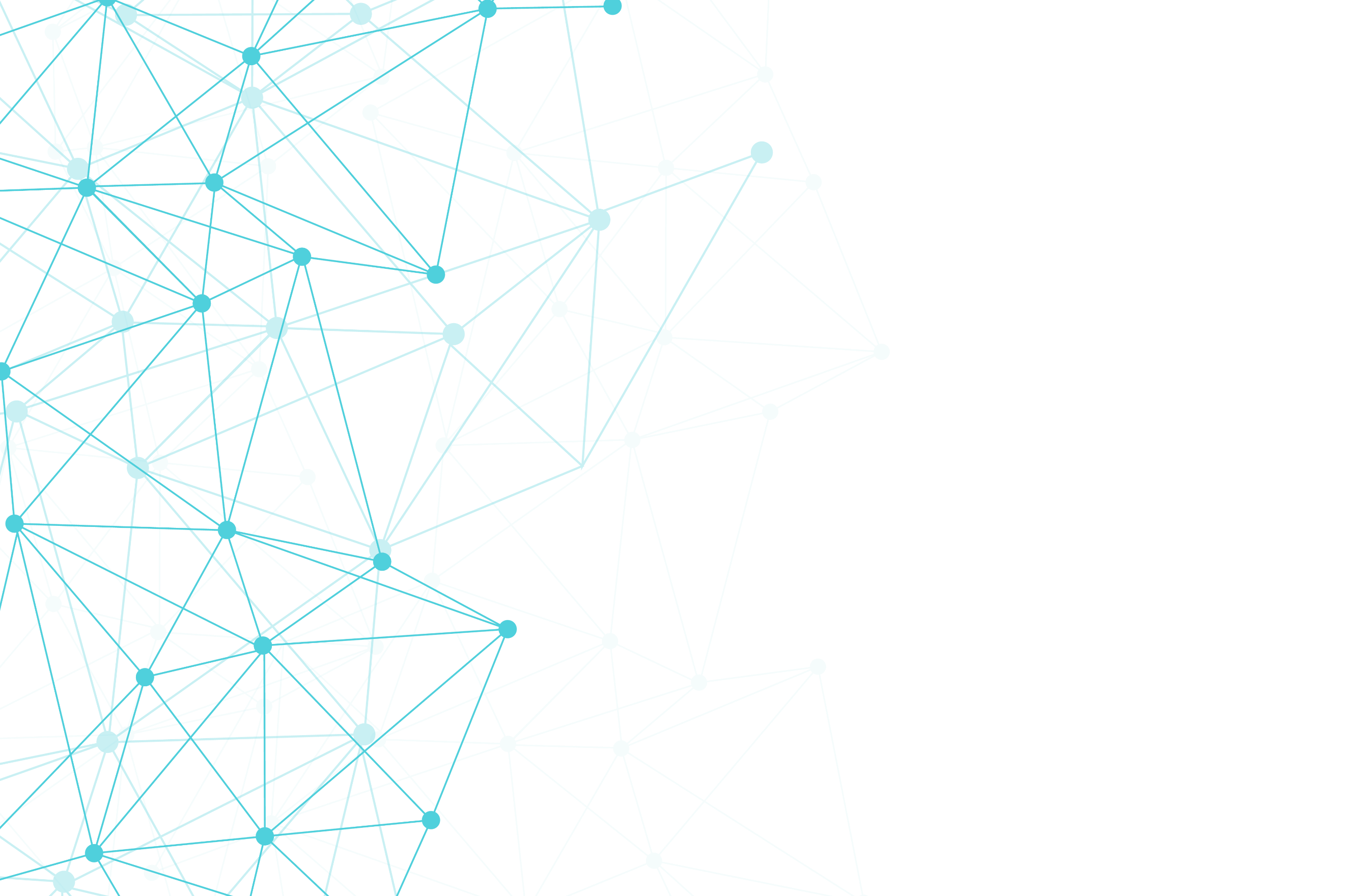 Anexo IIPDTIC 2021-2022Plano Diretor de Tecnologia da Informação e Comunicação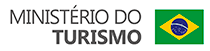 ANEXOSAnexo II – Formulário de Levantamento de Necessidade de AquisiçõesOlá! Este formulário faz parte do levantamento de necessidades de soluções de TI para subsidiar a elaboração do novo Plano Diretor de Tecnologia da Informações e Comunicação 2021 - 2022 do MTUR. Por força normativa, toda e qualquer contratação de TI precisa estar prevista nesse plano. Portanto, pedimos que responda com atenção e considere o horizonte temporal dos próximos 2 anos para todas as perguntas.  Esse formulário é exclusivo para solicitação de aquisições (equipamentos e softwares prontos), sendo que para demandas de desenvolvimento de sistemas existe outro formulário específico. Sugere-se que esse formulário seja respondido em nível de Coordenação-Geral, ou equivalente, conforme levantamento prévio junto às suas subdivisões.  Nesse sentido, poderão ser enviadas quantas respostas forem necessárias, para contemplar todas as CGs/áreas equivalentes da Secretaria. Qualquer dúvida, estamos à disposição. Fones: 2023 8036; 2023 7392 e 2023 8018.  1 – Identificação–Área/Coordenação-Geral:_____________________________________________–  Secretaria/Subsecretaria:______________________________________________–Responsável pela demanda:_____________________________________________– Telefone: (__) ________________– E-mail: _________________________________________________– Equipamentos:- A unidade tem necessidade de algum dos equipamentos listados abaixo? Informe a quantidade necessária e, se desejar, justifique:Rol exemplificativo: Computador, Notebook, Tablet, TV, Projetor, Equipamento de Video Conferência, Webcam, Mouse sem fio, Teclado sem fio, Headset (fone e microfone), Segundo Monitor, Hd Externo.– Softwares:- Com relação aos softwares utilizados pelo setor, quais e quantas licenças serão necessárias adquirir? (apenas software de prateleira. Não considerar aqueles desenvolvidos internamRol exemplificativo de categoria de software: Edição de imagens, Edição de videos, Diagramação, Gerenciamento de Projetos, Elaboração de apresentações, Leitura e edição de PDF, Gerenciamento de Projetos, Engenharia de arquitetura. ente pela STII.)- Há necessidade de ATUALIZAÇÃO de algum dos softwares em utilização? Caso, sim, liste abaixo.- Outras NecessidadesA área possui alguma outra necessidade de TI não mencionada nas questões anteriores? Caso sim, liste abaixo.*Demandas relacionadas a manutenção/desenvolvimento de sistemas, sites, portais, PGTur, etc, serão tratadas no próximo formulário.Item QtidadeEspecificaçãoMotivaçãoCategoriaQtidadeEspecificaçãoMotivaçãoSoftwareQtidadeEspecificaçãoMotivação